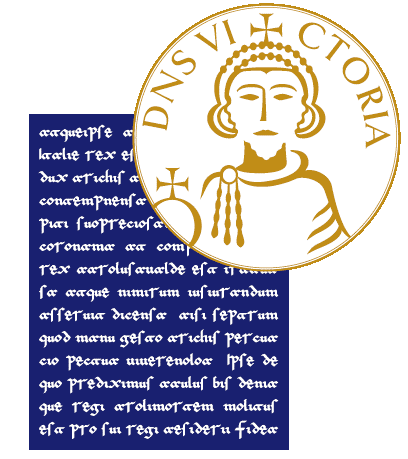 CONCORSO PUBBLICO, PER TITOLI ED ESAMI, A N. 1 POSTO DI CATEGORIA C, POSIZIONE ECONOMICA C1, AREA AMMINISTRATIVA, PER LE ESIGENZE  DEGLI UFFICI DELL’ATENEO.La presente procedura è stata aggiornata in accordo con quanto previsto dall’ordinanza del ministro della Salute del 25 maggio 2022, emanata in attuazione del decreto-legge n. 36 del 2022 e pubblicata sulla Gazzetta Ufficiale n. 126 del 31 maggio 2022PREMESSAI locali della procedura concorsuale in oggetto sono individuati l’Aula Magna del Polo Didattico del Dipartimento DEMM, sita in Via delle Puglie, n. 82- Benevento. Il dettaglio dei locali da impegnarsi e la regolamentazione dei flussi è illustrato nell’allegata planimetria.Il protocollo di sicurezza cui attenersi è riportato di seguito.MISURE IGIENICO SANITARIEDovrà prioritariamente essere garantita l’identificazione delle donne in stato di gravidanza, dei candidati diversamente abili e dei candidati richiedenti tempi aggiuntivi.I candidati devono indossare obbligatoriamente ed esclusivamente i facciali filtranti FFP2/FFP3 privi di valvola di espirazione forniti dall’Amministrazione, prevedendo in caso di rifiuto l’impossibilità di partecipare alla prova. L’amministrazione rende disponibili per il personale addetto alle varie attività concorsuali, i membri della commissione esaminatrice e candidati, un congruo numero di facciali filtranti FFP2/FFP3 privi di valvola di espirazione.Non sarà consentito in ogni caso nell’area concorsuale l’uso di mascherine chirurgiche, facciali filtranti, e mascherine di comunità in possesso del candidato. Qualora una o più delle sopraindicate condizioni non dovesse essere soddisfatta, ovvero in caso di rifiuto a produrre l’autodichiarazione, dovrà essere inibito l’ingresso del candidato.Il distanziamento di almeno 1 metro deve essere rispettato in tutte le aree concorsuali.Agli ingressi, sia i candidati, compileranno un’autodichiarazione ai sensi degli artt. 46 e 47 del DPR 445/2000 attestante l’osservanza degli obblighi di legge relativamente all’emergenza pandemica e verrà contestualmente consegnata un’informativa sui dati personali. Dispenser per la sanificazione, contenenti soluzione idroalcolica per le mani, sono disponibili in numero adeguato in tutta  l’area concorsuale, particolarmente nelle aree antistanti l’aula concorsuale e i servizi igienici.Divisori in plexiglass sono predisposti nelle postazioni degli operatori addetti all’identificazione dei candidati, con finestre per il passaggio dei documenti.LOGISTICA E MODALITA’ ORGANIZZATIVEL’area concorsuale da utilizzarsi è costituita dalle seguenti tre diverse aree come dettagliate nell’allegata planimetriaArea A – “Aula Magna ”Area B – “Spazio per l’attesa” Sono inoltre presenti bagni dedicati (uomo/donna) al piano seminterrato dell’Area A.L’accesso dall’esterno all’area concorsuale da parte dei candidati avverrà esclusivamente tramite l’ingresso dedicato. L’accesso dovrà avvenire in maniera ordinata evitando gli assembramenti e nel rispetto del distanziamento minimo di un metro.Sono stati predisposti appositi dispenser di gel igienizzante per le mani. Chiunque acceda dovrà preventivamente provvedere alla corretta igienizzazione delle mani e indossare la mascherina monouso. Tutti i predetti presidi sono forniti dall’Amministrazione ed è fatto obbligo di indossarli per tutto il periodo di permanenza nell’area concorsuale. il soggetto in ingresso, previa identificazione sarà invitato dal personale di vigilanza a posizionarsi nell’ Area B di attesa se candidato, nell’ Area A se componente di Commissione. I percorsi e le stanze saranno adeguatamente segnalate con cartelli ed indicazioni. La planimetria dell’intera area concorsuale sarà affissa alle pareti. Nella Area A sono state indicate le postazioni riservate ai concorrenti del concorso; il materiale con cui sono realizzate le sedute banco consente un’agevole disinfezione.Le postazioni sono disposte in maniera tale da garantire il distanziamento di almeno due metri e venticinque centimetri tra i candidati e tra questi ed il personale di commissione. I flussi e i percorsi di accesso e movimento nell’area concorsuale (ingresso nell’area di transito per la registrazione dei candidati, ingresso nella sala concorsuale, organizzazione delle sedute, uscita dei candidati dalla sala concorso e dall’area concorsuale) vanno organizzati e regolamentati in modalità a senso unico, mediante apposita cartellonistica di carattere prescrittivo, informativo e direzionale. Nell’area concorsuale devono essere collocate a vista le planimetrie dell’area concorsuale. In tutta l’area concorsuale, particolarmente nelle aree antistanti la sala concorsuale e i servizi igienici, sono resi disponibili, in numero adeguato, dispenser con soluzione idroalcolica per le mani. L’Amministrazione ha reso disponibili mediante apposita cartellonistica nell’area concorsuale, in prossimità dei dispenser e nei servizi igienici, le istruzioni per il corretto lavaggio delle mani.ALTRE INDICAZIONI ORGANIZZATIVELe postazioni degli operatori addetti all’identificazione dei candidati prevede appositi divisori in plexiglass (barriere anti respiro) e una finestra per il passaggio dei documenti di riconoscimento e concorsuali del candidato.Per le operazioni di identificazione, l’amministrazione rende disponibili penne monouso per i candidati.La vigilanza avrà il compito di gestire gli accessi nell’area, di vigilare sull’attuazione delle misure stabilite e di gestire le varie casistiche.Le aree A e B, saranno adeguatamente pulite così come i corridoi, gli spazi comuni e i bagni (lavaggio pavimenti, sanificazione sedie, maniglie porte e finestre, superfici delle scrivanie).sarà effettuata la sanificazione dell’intera area concorsuale prima e dopo le prove.Per tutto il tempo di svolgimento della prova d’esame, i membri della Commissione e i candidati dovranno indossare il facciale filtrante FFP2/FFP3 privo di valvola di espirazione.Gli addetti al controllo (vigilanti e personale di reception) dovranno sempre essere muniti di facciale filtrante FFP2/FFP3, circolare solo nell’area indicata ed evitare di permanere in prossimità dei candidati a distanza inferiore a un metro.Per l’intera durata della prova deve essere vietato il consumo di alimenti ad eccezione delle bevande, di cui i candidati potranno munirsi preventivamente.Sono state emanate apposite informative da affiggersi all’ingresso e nelle stanze riportanti regole, istruzioni, comportamenti, capienza massima.Dovrà essere consigliata un’adeguata ventilazione naturale per ogni locale dell’area concorsuale.Eventuali bagagli (borsoni, trolley, ecc.), effettuato il preventivo controllo scanner, dovranno essere depositati nell’apposita area guardaroba, come indicato sulla planimetria.